               Assemblée Générale Hand Ball Caen Venoix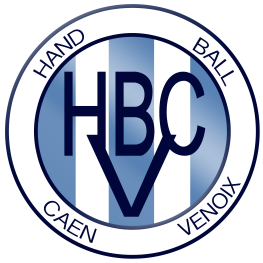               Samedi 23 Juin 2018 – Maison des associations Caen
Rapport Moral : Pierre Naillon (Président du club),  présente le rapport moral. Nous comptons  273 licenciés cette saison contre 80 il y a 6 ans. L’ambiance générale du club est toujours très agréable et appréciée. Cette année a été marquée par la montée en régionale de l’équipe senior féminine, l’arbitrage a également été très représenté au HBCV, et la soirée club ainsi qu’une journée club, évènements qui ont permis de réunir un grand nombre de licenciés pour partager de très bons moments.Rapport Sportif Chaque coach présente les résultats de son ou ses collectifs. Baby, Mini et - 9 : Bonne ambiance, quelques tournois faits.- 11 : 2 collectifs, 24 enfants, progression sur la saison et passage en -13 pour la saison prochaine-13 Masc : Peu de joueurs, ambiance correcte, expérience intéressante.-13 Fem : 18 filles, évolution au niveau du jeu, remerciement pour Manu Maréchal pour l’aide apportée, groupe agréable-15 Masc : collectif de 18, 1 ere phase  correcte, mais 2 eme phase plus compliquée. Noémie termine la saison seule pour l’encadrement mais bonne fin tout de même, et tous continuent pour la saison prochaine-15 Fem : 8/9 joueuses, super ambiance-19 Masc : Belle 1ere phase, bonne expérience et bonne saison-19 F : Championnat régional, très beau collectif en début d’année, niveau plus élévé dans la Manche pour la 2eme phase. Intéressant sur l’année.Hand Loisirs : 30 personnes, très bonne saison, tournoi loisirs avec une superbe ambiance. Néanmoins, dommage de ne pouvoir effectuer plus de matchs/tournois extérieurs.Séniors Masc : Cette saison, les 3 collectifs ont été en autogestion. Maintien pour l’équipe B en toute fin de saison, maintien pour l’équipe A et d’autres ambitions pour la saison prochaine.Séniors F : Objectif atteint, montée en région et un résultat intéressant en coupe de France (1/8 de finale défaite d’1 but) et demi-finale de la coupe du calvados.Rapport Financier : Jean-Pierre Bechet (trésorier) présente le bilan financier de la saison, et la participation des différents sponsors. Financièrement nous enregistrons un résultat excédentaireQuestions diverses :    Montant des licences :Malgré l'augmentation des tarifs de la ligue, le club fait le choix de ne pas la répercuter sur le montant des licences pour la saison prochaine pour la saison 2018-2019 :Seniors	 100 €  Jeunes 	 et Loisirs 80€ Dirigeants  et licence parent 20 €    Créneaux d’entrainements :Nous n’avons pas encore la validation des créneaux demandés auprès de la Mairie.De nombreux créneaux ont été demandés sur le gymnase jean moulin et sur le gymnase Hastings. Nous les communiquerons dès que possible. Charline (Vice-présidente) remercie d’ailleurs Grégoire pour l’aide apportée dans la gestion des conclusions/calendriers des matchs de la saison, en espérant que cela continue la saison prochaine ;)Encadrement et Arbitrage:Un appel aux bénévoles est lancé pour les collectifs pour l’encadrement et l’arbitrage. Il est rappelé que pour la saison 	prochaine les collectifs sont les suivants Loisirs, Séniors M A , Séniors M B , Séniors M C ,	Séniors F  A et Séniors F B,-17 F, -17  M, -15 M, -15 F, -13F , -13 M, -11, -9, Minihand  Nous obtenons le label argent école de Hand et le label bronze pour l’école d’ArbitrageLicences pour la saison 2017-2018Les licenciés qui renouvelleront leur licence, devront télécharger un document (questionnaire santé) lorsque le certificat médical est daté après le 1 Juin 2016, ou devront refaire un certificat médical pour ceux qui en ont un daté avant le 1 er Juin 2016. Attention aux photos !Nous proposerons des permanences au gymnase sur les 3 premiers samedis de septembre afin de vous aider pour les documents de licence (sur créneau mini hand au gymnase).La validation des licences est effectuée à réception du règlement (uniquement par chèque ou virement) et atout Normandie en même temps.Renouvellement des membres du CAPour rappel, l’association du Handball Caen Venoix est une association décrite selon la loi 1901 avec un conseil d’administration (max 12 personnes) dont le bureau du club :Membres du Conseil d’Administration :Pierre Naillon, PrésidentDavid Crouzet, Vice PrésidentCharline Frandemiche, Vice PrésidenteJean-Pierre Bechet, TrésorierMagalie Legablier, SecrétaireAnnick GouacheGhyslain HelieThiibault SoulatPatrick BoulaisLes 2 membres du CA ont été renouvelés (David Crouzet et Pierre Naillon) et 2 membres ont été élus pour l’intégrer (Fabien Huile et Christopher Martin).Projet FémininLe projet féminin miss’Hand progresse avec la montée en région de l’équipe sénior, la création d’un second collectif (passage des -19F en séniors B la saison prochaine) et par la convention que nous mettons en place avec les club de Courseulles et Chemin vert pour les -15 F afin de pouvoir proposer des niveaux de jeux progressifs.Commission AnimationNous avons mis en place une commission animation du club, pour les évènements et la communication générale (Christopher Martin, Ghyslain Helie, Patrick Boulais) et nous cherchons des volontaires pour aider dans cette commission.Une réunion de rentrée sera programmée en Septembre.La séance est levée à 12h30.